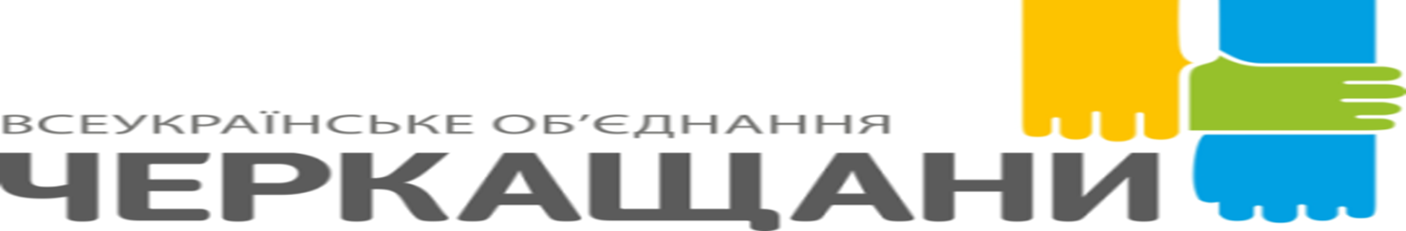                          Звіт депутата Тальнівської районної ради від ВО «ЧЕРКАЩАНИ» за 9 місяців 2016 року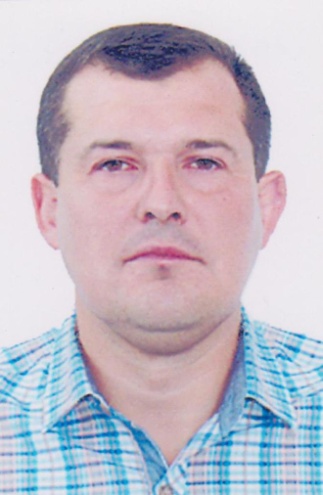 Напрямки діяльності депутатаХарактеристикадіяльностіЗдійснення прийому громадян Моя Громадська приймальня депутата районної ради працює за адресою: Тальнівський район, c.Папужинці вул.Перемоги, 4. Дні прийому громадян –  другий вівторок кожного місяця. Години прийому: з 8.00 до 12.00До нашої громадської приймальні за 9 місяців  звернулося понад 95 жителів села Папужинці.Питання, за якими звертались громадяни, стосувалися наступного (написати свої): допомоги на лікування,   розрахунок за земельні паї, надання допомоги в школу, лікарню та ДНЗ,  перегляду тарифів на комунальні послуги та природний газ, стану доріг, водопостачання та багато інших.Участь в засіданні сесій районної ради, фракції та постійної комісії (кількість засідань, у яких депутат брав участь)Протягом 9 місяців 2016 р. взяв участь у роботі 7 сесій районної ради, 7 засіданнях постійної комісії районної ради з питань комунальної власності, промисловості та регуляторної політики. Як депутат районної ради від ВО «ЧЕРКАЩАНИ» брав участь у 6 засіданнях фракції, де обговорював питання подальшої роботи фракції у районній раді та питання, що розглядатимуться на наступній сесії.Виступав з місця з різних питань. Підтримав рішення Тальнівської районної ради:Про програму соціально-економічного та культурного розвитку району на 2016 рік;Про програму реформування житлово-комунального господарства в Тальнівському районі на 2016-2020 роки;Про внесення змін до рішення районної ради від 22.12.2015 №2-4/VII "Про районний бюджет на 2016 рік" зі змінами;Про порядок забезпечення пільгових категорій населення Тальнівського району пільгами на проїзд у межах району;Про програму розвитку інфраструктури  і фінансування робіт, пов"язаних з будівництвом, реконструкцією, ремонтом та утриманням автомобільних доріг загального користування місцевого значення у Тальнівському районі на 2016 рік;Про комплексну програму забезпечення техногенної та пожежної безпеки на території району, вжиття заходів щодо ліквідації наслідків можливих надзвичайних ситуацій та подій на 2016-2020 роки;Про звернення до Верховної Ради України, Кабінету Міністрів України щодо необгрунтованого  підвищення тарифів на житлово-комунальні послуги;Про виконання районного бюджету за перше півріччя 2016 р.;Про хід виконання Програми стабілізації та розвитку галузі тваринництва в Тальнівському районі на 2011-2020 роки;Про внесення змін до районної програми "Турбота" на 2015-2020 роки;щодо підтримки звернення депутатів обласної ради до Голови Верховної Ради України Парубія А.В та Прем’єр-міністра України Гройсмана В.Б щодо реформування сільськогосподарського землекористування у частині передачі у комунальну власність земель державної власності поза населеними пунктами;щодо затвердження технічної документації з нормативно-грошової оцінки земельних ділянок та іншіЗустрічі з виборцями, участь в громадських слуханнях (кількість, тематика)Постійно: – участь у сесіях сільської ради та засіданнях виконкому сільської ради. Питання:Благоустрій села; Вирішення земельних питань;Про встановлення місцевих податків і зборів на 2017 рік;Про встановлення ставок земельного податку, пільг з його сплати та розміру орендної плати на 2017 рік;Про внесення змін до рішення сесії «Про сільський бюджет на 2016 рік»;Про виділення матеріальної допомоги з сільського бюджету членам родини учасникам АТО;Про звіт щодо виконання сільського бюджету;  Брав участь в обговоренні разом з громадським активом села питання щодо об"єднання територіальних громад.Щомісячно мене як депутата районної ради запрошують жителі села        з метою обговорення різних проблемних питань громади, зокрема: надання  територіальним громадам права розпоряджатися землями, в т.ч. запасу і держрезерву, які знаходяться на території громад, впровадження реформ децентралізації, програми енергозбереження, стану доріг, реконструкція водопостачання,  облаштування навчальних, медичних закладів, дитячих майданчиків,  заключення договорів оренди землі, створення громадської організації та інші питання.Організація роботи помічників депутата (кількість помічників, участь помічників в депутатській діяльності)Помічників не маюВисвітлення депутатської діяльності  в ЗМІ, виступи на радіо та телебаченні, публікації в газетах  (кількість, тематика, назва ЗМІ)Залучення коштів з різних фінансових джерел (депутатських коштів, благодійної допомоги, коштів з обласного та місцевих бюджетів, коштів ДФРР) на вирішення проблем громадиПідтримка сільського народного хору «Зажинок», допомога інвалідам, дітям війни, допомога сільській футбольній команді та ін.. Участь депутата у різних заходах (свята, круглі столи, семінари, спортивні заходи тощо)Беру участь в усіх важливих заходах в районі та с. Папужинці.